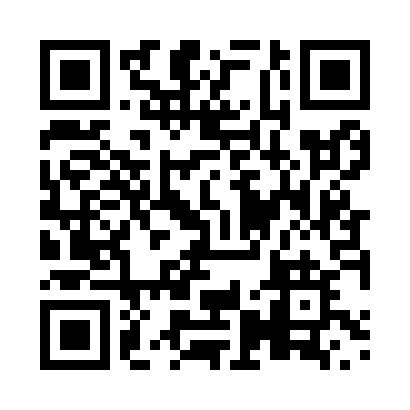 Prayer times for Star Lake, Manitoba, CanadaMon 1 Jul 2024 - Wed 31 Jul 2024High Latitude Method: Angle Based RulePrayer Calculation Method: Islamic Society of North AmericaAsar Calculation Method: HanafiPrayer times provided by https://www.salahtimes.comDateDayFajrSunriseDhuhrAsrMaghribIsha1Mon3:215:181:256:579:3211:282Tue3:225:181:256:579:3211:283Wed3:225:191:256:579:3111:284Thu3:235:201:266:579:3111:285Fri3:235:211:266:579:3011:286Sat3:245:221:266:569:3011:287Sun3:245:221:266:569:2911:288Mon3:255:231:266:569:2911:279Tue3:255:241:266:569:2811:2710Wed3:265:251:266:559:2711:2711Thu3:265:261:276:559:2711:2612Fri3:275:271:276:559:2611:2613Sat3:275:281:276:549:2511:2614Sun3:285:291:276:549:2411:2515Mon3:295:301:276:539:2311:2516Tue3:295:321:276:539:2211:2417Wed3:305:331:276:529:2111:2418Thu3:305:341:276:529:2011:2419Fri3:315:351:276:519:1911:2320Sat3:325:361:276:509:1811:2221Sun3:325:381:276:509:1711:2222Mon3:335:391:276:499:1511:2123Tue3:345:401:276:489:1411:2124Wed3:355:411:276:489:1311:1825Thu3:385:431:286:479:1211:1626Fri3:405:441:276:469:1011:1427Sat3:435:451:276:459:0911:1128Sun3:455:471:276:459:0811:0929Mon3:475:481:276:449:0611:0630Tue3:505:491:276:439:0511:0431Wed3:525:511:276:429:0311:01